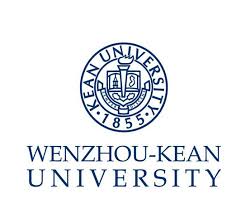 Job Description –Head of Admission OfficeDepartment: Admission OfficeReport to: Vice-ChancellorPosition SummaryThe Head of Admission Office shall be responsible for the overall management of Admission Office.Provide leadership, guidance, and supervision to the Admissions Office;Develop and execute admissions planning, departmental developing strategy, policies and the workflow, which should be aligned with the University admissions strategy, and lead performance review relating to admissions;Develop and maintain relationships with internal and external shareholders including, but not limited to, faculties, schools, departments, staff, partners, students, parents, agents, government offices;Launch and develop on & off campus activities to support student recruitment; Manage admissions process for Gaokao recruits, as well as postgraduate and international students;Provide information, advice and support to enquirers, applicants and students;Supervise the Admissions related information published on websites, social media and etc; Expand and enhance the public image of WKU through effective recruitment campaign;Provide support, guidance, and advice to staff across the University on student recruitment and admissions; Represent the University externally in conferences, seminars, events and etc;Accountable for data informed decisionsRequired QualificationMaster’s degree or above OR vice-senior title or above.Over 5 years’ work experience in college admission officeExcellent skills of event programming and data analysisBe familiar with China and international student recruitment policyExcellent fluency in both oral and written communication in English and ChineseMotivated to work at university context. Demonstrate strong abilities in data analysis, communication and coordination. Demonstrate critical understanding towards student-orientated services, and be capable of working under high pressure. Preferred QualificationUsed to work or study in Sino-foreign cooperative university or English speaking university overseas.Have marketing, computer science or educational management related education background岗位书 -  招生办负责人部门：招生办公室                                 汇报：副校长岗位职责：全面负责招生办工作根据学校招生战略规划编制、实施并完成招生计划、部门发展战略、规定及工作流程，考核部门内员工；为达成战略目标，发展并保持与校内及校外相关部门及群体的良好关系，包括但不限于：教师、院系、学生、家长、中学、中介机构、政府部门；开展校内外各项招生活动；管理高中毕业生、研究生以及国际学生的招生流程；为咨询者、申请者和学生提供相关资讯、建议和支持；实时监控招生相关舆论，包括但不限于网站、媒体等；通过多种招生活动提升温州肯恩大学公众形象；为校内其他部门员工提供招生相关的支持、指导和建议；代表学校参加校外的招生相关会议、研讨会及各项活动；负责数据决策及部门汇报工作；必要条件硕士及以上学位，或副高及以上职称5年及以上高校招生相关工作经验有出色的组织策划及数据分析处理能力有优秀的中英文口语及书面交流能力熟悉中国及国际招生政策热爱高校工作，较强的沟通协调能力，对以学生为本的服务理念理解深入优先条件：有中外合作大学或海外求学、工作经历者优先；有市场营销、计算机软件、教育管理等专业或是相近专业背景者优先；